Zuurkoolrösti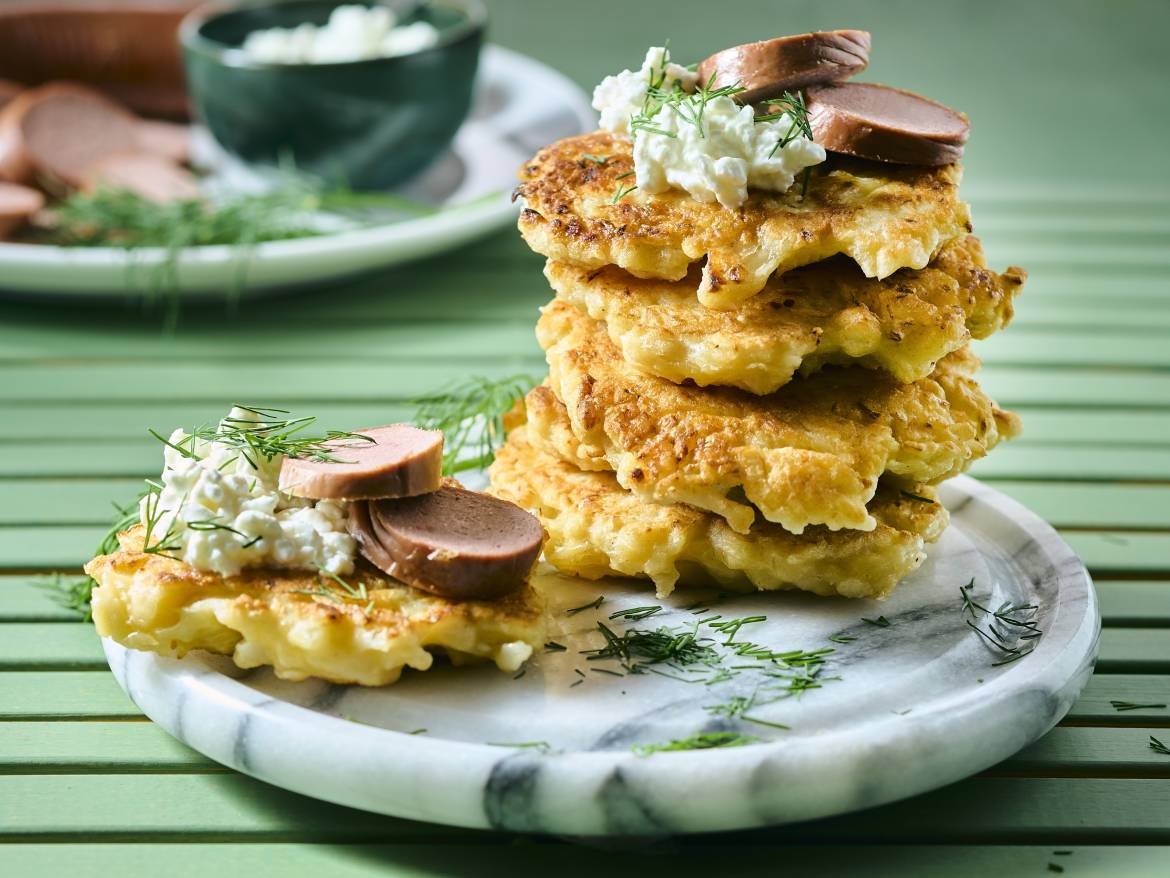 Ingrediënten 4 personen:500 gram zuurkool (fijngehakt, uitgelekt)2 uien (grof gesnipperd)    2 teentjes knoflook (fijngehakt)250 gram bloem                  175 milliliter sojamelk3 eieren                                 2 rookworsten200 gram crème fraiche     2 bosjes peterselie (gehakt)Bereiden:Meng de zuurkool met de ui en knoflook. Meng in een andere kom de bloem, de melk en de eieren. Roer de groenten erdoor.Verhit de olie en bak hierin schepjes van het zuurkoolmengsel. Verwarm de rookworst volgens de aanwijzingen op de verpakking.Stapel een paar zuurkoolrösti op een bord. Maak af met de crème fraiche  , dille en rookworst.BereidingstipGraag wat meer pit in dit recept? Breng het zuurkoolmengsel op smaak met mosterd.